                        10661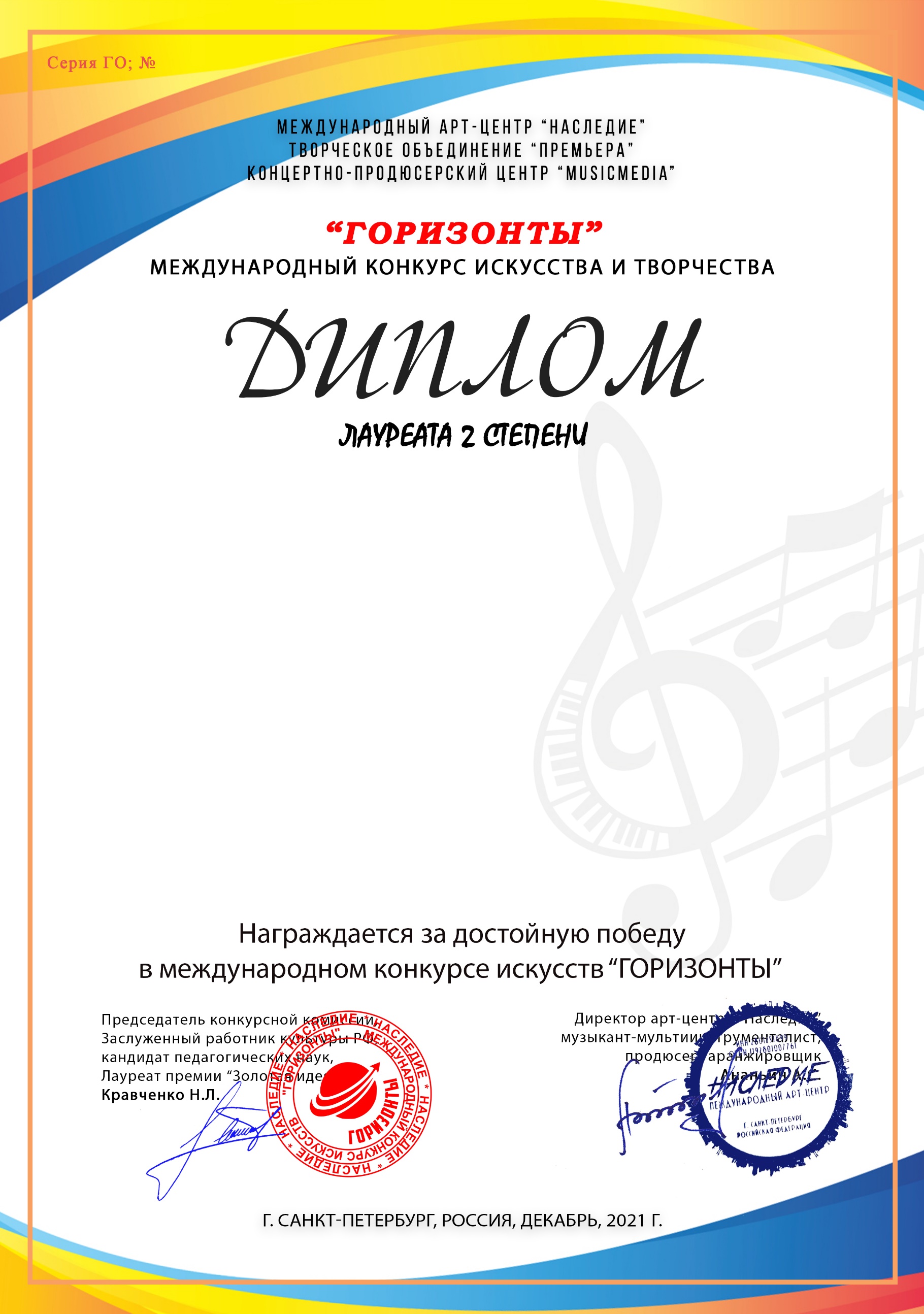 Куроян Аделина(МБУ ДО ДШИ № 2, Краснодарский край, город-курорт Анапа)Преподаватель/руководитель: Григорян Нелли Вираповна, Щербакова Ольга Макаровна(концертмейстер), Номинация: Вокал, солоКатегория: до 7-ми лет включительноКонкурсная работа: муз. И. Ефремов  сл. Р. Сэфа «Поросята строят дом»